Hajdúbagos Község Önkormányzat Képviselő-testületének 2/2020. (I.30.) önkormányzati rendelete a településkép védelmérőlHajdúbagos Község Önkormányzatának Képviselő-testülete a településkép védelméről szóló 2016. évi LXXIV. törvény 12. § (2) bekezdésében kapott felhatalmazás alapján, a Magyarország Alaptörvénye 32. cikk (1) bekezdés a) pontjában és Magyarország helyi önkormányzatairól szóló 2011. évi CLXXXIX. törvény 13. § (1) bekezdés 1. pontjában meghatározott feladatkörében eljárva, a településfejlesztési koncepcióról, az integrált településfejlesztési stratégiáról és a településrendezési eszközökről, valamint egyes településrendezési sajátos jogintézményekről szóló 314/2012. (XI.8.) Korm. rendelet 43/A. § (6) bekezdés c) pontjában biztosított véleményezési jogkörében az állami főépítészi hatáskörben eljáró Hajdú-Bihar Megyei Kormányhivatal, a Nemzeti Média- és Hírközlési Hatóság, a kulturális örökség védelméért felelős miniszter, a Hajdú-Bihar Megyei Kormányhivatal örökségvédelmi hatáskörében eljáró Debreceni Járási Hivatala, a Hortobágyi  Nemzeti Park Igazgatóság, valamint a partnerségi rendelet szerinti résztvevők véleményének kikérésével a következőket rendeli el:FejezetÁltalános rendelkezésekA rendelet célja, hatálya és alkalmazása§ E rendelet célja Hajdúbagos Község településképének, épített környezetének megőrzése érdekében a helyi építészeti értékvédelemmel, a településképi követelményekkel és a településkép-érvényesítési eszközökkel kapcsolatos szabályok megállapítása.§ E rendelet területi hatálya Hajdúbagos Község közigazgatási területére terjed ki.§ E rendelet előírásait Hajdúbagos Község Önkormányzat (a továbbiakban: Önkormányzat) Képviselő-testülete által elfogadott településrendezési eszközökkel együtt kell alkalmazni.Értelmező rendelkezések§ E rendelet alkalmazásában:Cégtábla: A cég nevét és székhelyét feltüntető tábla.Címtábla: Az intézmény, vállalkozás nevét, vagy egyéb adatait feltüntető tábla.Értékvizsgálat: a helyi védelem alá helyezés szakmai megalapozására szolgáló esztétikai, műszaki és történeti vizsgálatot tartalmazó munkarész.Fényreklám: tartószerkezeten elhelyezett, reklám megjelenítésére alkalmas led panel, videófal, monitor.Információs vagy más célú berendezés: az önkormányzati hirdetőtábla, az információs vitrin, az útbaigazító hirdetmény, a közérdekű molinóinformációs vitrin: közösségi célú hirdetések elhelyezésére szolgáló, közterületről látható, átlátszó burkolattal ellátott berendezés.közérdekű molinó: olyan, elsődlegesen a település életének valamely jelentős eseményéről való közérdekű tájékoztatást tartalmazó, nem merev anyagból készült hordozófelületű hirdetmény, amely falra vagy más felületre, illetve két felület között van kifeszítve oly módon, hogy az nem képezi valamely építmény homlokzatának tervezett és engedélyezett részét.önkormányzati hirdetőtábla: az önkormányzat által a lakosság tájékoztatása céljából létesített és fenntartott, elsődlegesen a település élete szempontjából jelentős információk, közlemények, tájékoztatások, így különösen a település életének jelentős eseményeivel kapcsolatos információk közzétételére szolgáló, közterületen elhelyezett tábla, mely a közérdekű tájékoztatási célt meghaladóan reklámok közzétételére is szolgálhat.útbaigazító hirdetmény: közérdekű információt nyújtó olyan közterületi jelzés, amelynek funkciója idegenforgalmi eligazítás, közösségi közlekedési szolgáltatásról tájékoztatás, vagy egyéb közérdekű tájékoztatás.Közlekedési zöldfelület: gyalogos, valamint a közlekedési területen létesülő növényzettel fedett terelő- és parkoló szigetek, járdaszigetek.Pasztellszín: a színek világos, kis telítettségű árnyalatai, melyek között  előnyben kell részesíteni a meleg árnyalatokat, mint a bézs, narancs, sárga, barna, vörös árnyalatai.Rikító szín: nagy telítettségű, élénk, erőteljes, figyelemfelkeltő színek. Tájba illesztés: A tájba illesztés célja a tájban bekövetkező antropogén eredetű változásoknak a természeti adottságokhoz való igazítása, közelítése, a meglévő természeti, táji értékekkel való összhang megteremtése, valamint az értékek károsodásainak mérséklése, kiküszöbölése. Épületek esetében, valamint telekalakításkor a természeti és művi elemek összhangjának megteremtése érdekében leginkább az adott tájban történelmileg kialakult hagyományokat célszerű figyelembe venni. Jellemző lehet a telek alakja, az építmények elhelyezkedése a telken belül, az anyag- és színhasználat, az építmény és részeinek szerkezete, magassága, szélessége, stílusa. Az anyaghasználatban általában előnyösnek mondható a tájegységben előforduló természetes alapanyagok alkalmazása. A méretek meghatározásánál a domborzati viszonyok függvényében legtöbb esetben a minél kisebb területfoglalásra és magasságra érdemes törekedni. A színválasztásnál domináns a létesítmény közvetlen környezetének színvilága, amelybe harmonikusan kell illeszkednie az új tájelemnek.Védett érték: helyi egyedi védelem alatt álló épület, építmény, építményrész, egyéb elem.FejezetA helyi védelemA helyi védelem célja§ (1) A helyi építészeti érték minden olyan településszerkezeti, falu- és utcaképi, építészeti, történeti, régészeti, képző- és iparművészeti szempontból védelemre érdemes területek, épület-együttesek, építmények, épületrészek, köz- és műtárgyak, növények vagy növény-együttesek, valamint az ezeket körülvevő környezet, ami nem minősül műemléknek vagy műemléki környezetnek.A helyi értékvédelem feladata a különleges oltalmat igénylő értékek számbavétele, meghatározása, nyilvántartása, dokumentálása, valamint a nyilvánossággal történő megismertetése.A helyi védelem fajtái§ 	(1) A helyi védelem területi vagy egyedi védelem lehet.A helyi egyedi védelem a jellegzetes, értékes, illetve hagyományt őrző építészeti arculatot, településkaraktert meghatározó valamelyépítményre, építményrészletre vagy az alkalmazott anyaghasználatra, tömegformálásra, homlokzati kialakításra,táj- és kertépítészeti alkotásra, egyedi tájértékre, növényzetre,szoborra, képzőművészeti alkotásra, utcabútorra,az a)-c) ponthoz kapcsolódóan az érintett földrészlet, telek egészére vagy egy részére terjedhet ki.A területi védelem alatt álló területek lehatárolását az 1. melléklet tartalmazza.A helyi védelem alá helyezés, valamint megszüntetés szabályai§ (1) A helyi építészeti örökség értékeinek feltárása, számbavétele, védetté nyilvánítása, fenntartása, fejlesztése, őrzése, védelmének biztosítása a települési önkormányzat feladata.A helyi védelem alá helyezést vagy annak megszüntetését bármely természetes személy, jogi személy, jogi személyiséggel nem rendelkező szervezet - írásban - a polgármesternél kezdeményezheti.A helyi védelem alá helyezésre vonatkozó kezdeményezésnek tartalmaznia kell:a védelemre javasolt érték megnevezését,egyedi védelem esetén címét, helyrajzi számát,területi védelem esetén a terület lehatárolását a helyrajzi számok megjelölésével,a védelem jellegével kapcsolatos javaslatot,a kezdeményezés rövid indokolását,a védendő érték fotódokumentációját, helyszínrajzát,a kezdeményező nevét, megnevezését, lakcímét, székhelyétA helyi védelem megszüntetésre vonatkozó kezdeményezésnek tartalmaznia kell:a védelem alatt álló érték megnevezését,egyedi védelem esetén címét, helyrajzi számát,területi védelem esetén a terület lehatárolását a helyrajzi számok megjelölésével,a védelem törlésével kapcsolatos javaslat rövid indokolását,a védett érték felmérési és fotódokumentációját,a kezdeményező nevét, megnevezését, lakcímét, székhelyét.A védelem megszűnik, haa helyi védett érték helyrehozhatatlanul megsemmisül;a helyi védett érték magasabb jogszabályi védettséget kap;a Képviselő-testület a helyi védelmet megszünteti.A helyi védelem alá helyezésről, annak módosításáról, vagy megszüntetéséről értesíteni kell:az érintett ingatlan tulajdonosát (tulajdonosait) postai úton,műalkotás esetén az élő alkotót, vagy a szerzői jog jogosultját,az illetékes építésügyi hatóságot,a kezdeményezőket.§ (1) Helyi védelem alá helyezésről, vagy megszüntetéséről kizárólag a Képviselő-testület hozhat – e rendelet módosítása, vagy felülvizsgálata keretében – döntést.A helyi védelem alá helyezést elrendelő, vagy azt megszüntető önkormányzati rendelet hatályba lépésétől számított 15 napon belül a jegyző kezdeményezi az ingatlanügyi hatóságnál a védelem jogi jellegként való feljegyzését.§ (1) A helyi egyedi védelem alá helyezett építmény, közterülettel határos építményrészlet, alkotás, utcabútor csak egységes megjelenésű táblával jelölhető meg, amelynek a védelem tárgyának megnevezése mellett a következő szöveget kell tartalmaznia: „Hajdúbagos Község Önkormányzata által védetté nyilvánított helyi érték - évszám”. A tábla anyaga kő, fa, vagy fém.A tábla elkészíttetéséről, elhelyezéséről a polgármester gondoskodik. A tábla elhelyezését az érintett ingatlan tulajdonosa tűrni köteles. A tábla elhelyezése, fenntartása és pótlása az önkormányzat feladata.Helyi védelem alatt álló növényt az e célra rendszeresített „Hajdúbagos Község Önkormányzata által helyi védelem alá vont növény - évszám” feliratú táblával jelölhető meg, annak közvetlen környezetében. A tábla elhelyezését a tulajdonos tűrni köteles. A tábla elhelyezése, fenntartása és pótlása az önkormányzat feladata.A helyi védettség tényét közlő táblán kívül az önkormányzat elhelyezhet egyéb a védettséggel összefüggő tényt, adatot is közlő táblát a helyi védelem alatt álló építményen, vagy annak környezetében. A tábla elhelyezése, fenntartása és pótlása az önkormányzat feladata.A helyi védelem alatt álló értékek nyilvántartása§ (1) A helyi védelem alá helyezett értékekről (a továbbiakban: védett érték) az önkormányzat nyilvántartást vezet, amelybe bárki betekinthet.A nyilvántartás tartalmazza:a védett érték megnevezését,a védett érték nyilvántartási számát,a védett érték azonosító adatait (alkotó megnevezése),a védelem típusát,a védett érték helymeghatározásának adatait, - területi védelem esetén a védett terület lehatárolását, (utca, házszám, helyrajzi szám),a védelem rövid indokolását az értékvizsgálat alapján,a védett értékhez fűződő korlátozásokat,a védett érték állapotfelmérésének adatait,a helyreállítási javaslatot,a védett értékhez kapcsolódó támogatásokat,a védett értékkel kapcsolatos intézkedéseket (tulajdoni lapon jogi jelleg feltüntetése, törlése).A nyilvántartás naprakész vezetéséről a jegyző gondoskodik.A védettséghez kapcsolódó tulajdonosi kötelezettségek§ (1) A védett érték karbantartása, állapotának megóvása a tulajdonos kötelezettsége.A védett érték megfelelő fenntartását és megőrzését elsősorban a rendeltetésnek megfelelő használattal kell biztosítani.A közterületen álló védett növényzet esetenként szükséges növényvédelméről, rendszeres fenntartásáról az önkormányzat köteles gondoskodni, szakértő bevonásával.A helyi egyedi védelemhez kapcsolódó településképi önkormányzati támogatás és ösztönző rendszer§ (1) A védett érték tulajdonosának kérésére a szokásos jó karban tartási feladatokon túlmenő, a védettséggel összefüggésben szükségessé váló, a tulajdonost terhelő munkálatok finanszírozásához az önkormányzat támogatást adhat.A támogatás mértékét az önkormányzat Képviselő-testülete évente a költségvetésben határozza meg.Az (1) bekezdés szerinti önkormányzati támogatás csak az esetben nyújtható, ha:a védett értéket a tulajdonos megfelelő módon fenntartja (karbantartja), azt neki felróható módon nem károsítja,a karbantartással és az építéssel összefüggő előírásokat és szabályokat maradéktalanul betartja,a tényleges munka szabályszerűen kerül elvégzésre.FejezetTelepülésképi szempontból meghatározó területekHajdúbagos Község településkép szempontjából meghatározó területei§ (1) Az önkormányzat településképi szempontból meghatározó területekként jelöli az alábbi területeket:Falusias karakterű terület,Kisvárosias karakterű terület,Zártkertes terület,A településképi szempontból meghatározó területek lehatárolását a 2. melléklet tartalmazza.Településkép védelme szempontjából kiemelt területek:Műemlék területe, műemléki környezet területe,Régészeti lelőhelyek területe és a régészeti érdekű területek,Táj- és természetvédelmi területek: országos jelentőségű védett természeti területek, Natura 2000 terület, országos ökológiai hálózat övezetei, tájképvédelmi szempontból kiemelten kezelendő terület övezete, térségi jelentőségű tájképvédelmi terület. A (3) bekezdésben felsorolt területek beazonosítása a helyi építési szabályzat és a hozzá tartozó szabályozási terven történik. A területi lehatárolásukat az országos jogszabályok alapján kell megállapítani.FejezetTelepülésképi követelményekAz építmények anyaghasználatára vonatkozó építészeti követelmények§ (1) A településképi szempontból meghatározó területeken az épületek külső megjelenésében kerülendők a feltűnő, tájidegen építési elemek, a rikító színek.A homlokzatok burkoló anyaga – a gazdasági területek kivételével – nagyelemes fém és műanyag hullám- illetve trapézlemez burkolat nem lehet.A rikító színű, faluképbe nem illő tetőfedő anyag alkalmazása nem engedhető meg. Homlokzatokon és tetőhéjazatként zavaró fényhatást okozó, tükröződő felületek nem alkalmazhatók.Az épületek homlokzatainak, nyílászáróinak színezésére rikító színek használata településkép-védelmi szempontból nem megengedett.Az ingatlanok kerítéseinek színezésére rikító színek nem alkalmazhatók.Településképi szempontból meghatározó területekre vonatkozó területi építészeti követelmények§ A 13. § (1) bekezdés a)-b) pontjában meghatározott területeken új lakóépületek telepítésénél az utcaszakaszra jellemző beépítési módhoz kell illeszkedni.A 13. § (1) bekezdés c) pontjában meghatározott területen szabadon álló, vagy a kialakult beépítési mód szerint építmények létesíthetők.Településképi szempontból meghatározó területekre vonatkozó egyedi építészeti követelmények§ (1) A 13. § (1) bekezdés a) pontjában meghatározott területen a tetőidom és hajlásszög: magastető 35-42 fok hajlásszöggel.Melléképület a hajdúságban kialakult hagyományoknak megfelelően alakítható ki.Tetőhéjalás: elsősorban égetett agyagcserép, vagy a felületében és színében ahhoz hasonló egyéb tetőfedő anyag lehet.A tetőhéjazat cseréje esetén, egy tetőfelületen többféle anyagú, színű tetőhéjazat - kivéve a gyárilag színárnyalatos kivitelűt - nem helyezhető el.A homlokzat felújítás a közterületről látható épülethomlokzat egészére kiterjedően történhet.Homlokzat színezése során a fehér, a tört-fehér és a pasztellszínek alkalmazása javasolt.A telekhatárra épített épületek ereszcsatornáit a terepszint alatt szabad az utcai vízelvezető hálózatba vezetni. Utcai vízelvezetés kiépítésének hiányában az esővizet az utcai vízelvezetőbe, vagy ennek hiányában elszikkasztásra alkalmas felületre lehet vezetni.§ (1) A 13. § (1) bekezdés b) pontjában meghatározott területen az új épületek, vagy épületbővítések tömege és annak arányai a környezetében már meglévő épületekhez illeszkedve alakítható ki.Új lakóház 35-45°-os tetőhajlásszögű magastetővel létesíthető.Melléképület a hajdúságban kialakult hagyományoknak megfelelően alakítható ki. A területen melléképület a főépületekkel egybe építve létesíthető.A tetőhéjalás magastető esetén hagyományos színezésű égetett agyagcserép, vagy a felületében és színében ahhoz hasonló egyéb tetőfedő anyag lehet.A tetőhéjazat cseréje esetén, egy tetőfelületen többféle anyagú, színű tetőhéjazat - kivéve a gyárilag színárnyalatos kivitelűt - nem helyezhető el.Homlokzatfelújítás a közterületről látható épülethomlokzat egészére kiterjedően történhet.Homlokzat színezése során a fehér, a tört-fehér és a pasztellszínek alkalmazása javasolt.A telekhatárra épített épületek ereszcsatornáit csak terepszint alatt szabad az utcai vízelvezető hálózatba vezetni. Utcai vízelvezetés kiépítésének hiányában az esővizet az utcai vízelvezetőbe, vagy ennek hiányában elszikkasztásra alkalmas felületre kell vezetni.§ (1) A 13. § (1) bekezdés c) pontjában meghatározott területen az épületek építészeti kialakítása során az épületek anyaghasználatában és tömegformálásában a tájba illesztés szempontjainak érvényesülnie kell.A területen egytömegű, magastetős építmények létesíthetők.Az épületek külső megjelenítéséhez hagyományos építőanyagok (kő, tégla, vályog, fa, cserép, nád) alkalmazása javasolt.A homlokzatokon (falburkolat, tető) olyan színárnyalatok alkalmazhatók, amelyek a hagyományos építőanyagok (cserép, fa, egyéb természetes anyagok) színeire jellemzők.A zöldfelület kialakításának követelményei§ (1) Az építési tevékenységgel érintett telken a zöldfelületek kialakításának módja:Fát, 3 m-nél magasabbra növő bokrot a szomszédos, nem közterületi telek határától legalább 1,5 m távolságra, 3 m-nél magasabbra nem növő növényzetet 0,7 m távolságra lehet ültetni.Fás szárú növények az épülettől legalább 3 m távolságra telepíthetők.A településképi szempontból meghatározó területeken elsősorban tájban honos és a termőhelyi adottságoknak megfelelő növényfajok telepíthetők. Az 1. függelékben szereplő növényfajok nem alkalmazhatók.§ (1) Az utak kiépítése során (legalább 12 m szélességű út esetén) mindkét oldalon, egyéb esetben az egyik oldalon fasort kell telepíteni és fenntartani; kivéve, ahol az a közlekedés biztonságát veszélyeztetné, illetőleg ha a növényzet kihelyezését műszaki adottságok nem teszik lehetővé.Az utcafásítást kifejlett állapotban összefüggő lombkoronát alkotó egyedekből kell létesíteni, kivéve az útkereszteződések látóháromszögeit, ahol 50 cm-nél magasabb növényzet nem telepíthető.A közlekedési zöldfelületen minimum 2 szintes növényállományt kell megvalósítani.Táj- és természetvédelmi területekre vonatkozó építészeti követelmények§ (1) A területen az elhelyezhető épületek külső megjelenéséhez hagyományos építőanyagokat, valamint a táj építési hagyományait követő színezést kell használni.Térségi jelentőségű tájképvédelmi terület övezetében, ill. ökológiai magterület, ökológiai folyosó és pufferzóna övezetében amennyiben építés történik, az csak a tájszerkezetbe illeszkedő módon, a tájra jellemző hagyományos beépítési jellemzőkkel és anyaghasználattal valósulhat meg.Térségi jelentőségű tájképvédelmi területen, ökológiai hálózat magterületének, pufferterületének környezetében, illetve más természetvédelem alatt álló területek szomszédságában az épületeket, építményeket természetes hatást keltő, hagyományos tömegformálással, tájba illő módon kell kialakítani.Helyi védett területre vonatkozó építészeti követelmények§ (1) Nem létesíthető a meglévő építészeti karaktertől idegen, magas, léptéktelen épületek, a környezetbe nem illő idegen elemek (pincegarázsok, utcai erkélyek stb.) a tájhagyománytól idegen építési anyagok és formakultúra).A helyi értékvédelmi területen belül elhelyezkedő területek saroktelkein csak sarokház épülhet, az utcák felé egyenrangú homlokzatokkal.Helyi értékvédelmi területen megőrzendő a terület utca-térszerkezete, a beépítési mód, a telkek jellegzetes használata, az épület tömegek, a légterületi arányok, tető és térformák, és a tradicionálisan kialakult építési anyaghasználat.A védett területeken az utcai díszburkolatok anyaga természetes kő, kiselemes burkolókő legyen szürke, antracit vagy homok színben.A burkolt felületek kialakításában kombinált burkolatfelületek is megjelenhetnek (aszfalt, beton, kiselemes beton).Helyi egyedi védelem alá helyezett értékekre vonatkozó építészeti követelmények§ (1) Az épület tömege megőrzendő. A homlokzatokat is érintő átalakításnál, nyílászárók cseréjénél, portálok kialakításánál, felújításánál az eredeti állapot korhű helyreállítására kell törekedni.Az épületek bővítése hátsókert felé és oldalszárnnyal az eredeti állapot jellegének (tömeg és arányok) megváltoztatása nélkül lehetséges, a régi épülettel összhangot kell biztosítani (meglévő épületnél nagyobb tömeg nem alakítható, védett homlokzati elemek és a telken védett további épületek nem takarhatók el).A belső átalakításokat az eredeti szerkezet és belső értékek tiszteletben tartásával kell megoldani.Az épület jellegéhez szorosan hozzátartozó építmények (kerítés, kapu, szegletkő, rács) lehetőség szerint eredeti állapotukban megőrzendők.Közterületre néző homlokzatra nem helyezhető ki gázkészülék égéstermék kivezetése, parabola antenna, illetve klímaberendezés.A helyi védelem alatt álló épületen cégér, cégtábla csak az épület architektúrájához, formavilágához illeszkedő módon és igényes kivitelben helyezhető el.Reklámhordozó, reklámnak minősülő falfestés, felirat, plakát helyi egyedi védelem alatt álló épületen, illetve az előtte levő közterületen nem helyezhető el.A nem védett környezetben lévő egyedileg védett épületek esetében a helyi területi értékvédelmi környezet szabályait kell alkalmazni.Védett építmény környezetében csak úgy lehet építeni, hogy az a védett épület érvényesülését ne gátolja. Védett építmény környezetének minősül a védett építmény és telke és a vele határos telkek, abban az esetben is, ha azt egyébként közterület választja el.§ Egész épület, vagy szerkezeti elemek bontása csak a teljes műszaki és erkölcsi avulás esetén lehetséges, a védettség megszüntetését követően.Egyéb műszaki berendezésekre vonatkozó településképi követelmények§ (1) A tervezett lakóépületek és intézmények homlokzatára szerelt gépészeti kapcsolószekrények és a dobozok helyét és a színét, az épület stílusához, a homlokzat színéhez igazodva lehet kiválasztani. A berendezések a közmű üzemeltetők előírásainak figyelembe vételével az épületek alárendelt homlokzatára szerelhetők, illetve építhetők a kerítésbe.A tervezett gáznyomás-szabályozók csak az épületek alárendelt homlokzatára szerelhetők fel, vagy a telkek udvarán helyezhetők el, térszín feletti vagy térszín alatti kivitelezéssel, a közterület felől növényzettel való takarással.Égéstermék elvezetésére utcai homlokzaton szerelt kémény (a tetősíkból kiállók kivételével) a homlokzat vagy tetőhéjazat színéhez illeszkedően alakítható ki.Klímaberendezés kültéri egysége, elektronikus hírközlési építmények és berendezései (antennák, antennatartó szerkezetek, stb.) valamint távközlési, adatátviteli berendezés kültéri egysége lakóterületen lévő utcai homlokzaton, tetőfelületen, valamint szomszédos, beépíthető ingatlanra néző tetőfelületen nem helyezhető el, kivéve, ha műszaki szükségszerűség okán elhelyezése más módon nem oldható meg, ebben az esetben az épület közterületről látható homlokzatán és tetőfelületén csak takartan helyezhető el.Felszíni energiaellátási és vezetékes elektronikus hírközlési sajátos építmények elhelyezésére vonatkozó közös szabályok§ (1) A településképi szempontból meghatározó területen a felszíni energiaellátási és vezetékes elektronikus hírközlési sajátos építmények a településképi és tájképvédelmi szempontok figyelembe vétele mellett helyezhetők el.Azokon a területeken, ahol a hálózatok föld felett vezethetők, a villamos energia és a távközlési hálózatokat közös, egyoldali oszlopsorra kell elhelyezni.A beépítésre nem szánt területeken a villamosenergia-ellátás hálózatainak földfeletti vezetése fennmaradhat, ha ezt tájképvédelmi előírások nem tiltják. A villamos kisfeszültségű és közvilágítási, továbbá a távközlési szabadvezetékeket közös, egyoldali oszlopsoron kell vezetni.Településképvédelmi szempontból a villamos energia – közép-, kisfeszültségű és közvilágítási – hálózatokat a helyi védett területen földkábelbe fektetve kell építeni.Műemléki környezetben az elektromos ellátást földkábelen keresztül kell biztosítani.Táj- és természetvédelmi területen közművezetékeket és járulékos közműépítményeket tájba illesztett módon, a természetvédelmi célok megvalósulását nem akadályozó műszaki megoldások alkalmazásával - beleértve a felszín alatti vonalvezetést is – kell elhelyezni.Beépítésre szánt területen településrendezési szempontból a tervezett és a rekonstrukcióra kerülő távközlési hálózatokat földkábelbe, illetve alépítménybe helyezve földalatti vezetéssel kell megépíteni.A beépítésre nem szánt területen, ahol a föld feletti vezetés fennmarad, a távközlési szabadvezetéket a 0,4 kV-os és a közvilágítási vezetékkel közös oszlopsoron kell vezetni.A transzformátorok helyét a beépítéssel összehangoltan kell kijelölni. Alkalmazhatók kis helyigényű kompakt transzformátorok is.A közművezetékek elhelyezésénél, átalakításánál elsőbbséget kell biztosítani a fasorok, a közcélú növényzet elhelyezhetőségének.Közművezeték, járulékos közműlétesítmények elhelyezésénél az esztétikai követelmények betartására is figyelemmel kell lenni.Közterületen lámpákkal káprázást, vakítást, ártó fényhatást okozni nem szabad, ingatlan használatát korlátozni tilos.A fényszennyezés elkerülésének érdekében a kültéri világítás a tényleges használat idejéhez igazítandó, illetve 22 óra, vagy éjfél után közvilágítás fénye csökkenthető. Vezeték nélküli elektronikus hírközlési sajátos építmények elhelyezésére vonatkozó szabályok§ A település területén a vezeték nélküli hírközlés sajátos építményeinek, műtárgyainak elhelyezésére nem alkalmas területek az alábbiak: helyi jelentőségű védett érték területe,a 13. § (3) bekezdésében meghatározott területek.§ A település területén a vezeték nélküli hírközlés sajátos építményeinek, műtárgyainak elhelyezésére alkalmas területek – a környezetbe illesztés feltételeivel – az alábbiak:elsősorban a meglévő antennatartó-szerkezet igénybevételével,egyéb, védelem alatt nem álló terület.Reklámra, reklámhordozóra, cég- és címtáblára vonatkozó általános településképi követelmények§ (1) A rendelet hatálya alá tartozó területen reklámok, reklámhordozók, cég-, címtáblák és cégérek csak a jelen rendeletben előírt célra és módon, településképi bejelentési eljárás lefolytatását követően helyezhető el, a 104/2017. (IV.28.) Korm. rendeletben meghatározott területfelhasználású területen és módon.Az elhasználódott, felújítandó, aktualitását vesztett reklámhordozót, reklámhordozót tartó berendezést, cég-, címtáblát, cégért a tulajdonosnak 30 napon belül el kell távolítania. Felújítást követően az új településképi előírások szerint helyezhetők el.§ (1) A polgármester jelentősnek minősített eseményről való tájékoztatás érdekében, a jelentősnek minősített esemény időtartamára, legfeljebb azonban valamennyi jelentős esemény esetén, együttesen naptári évente tizenkét hét időtartamra a vonatkozó jogszabályok szerint településképi bejelentési eljárásban eltérést engedélyezhet a reklám közzétevője számára.A polgármester döntése nem pótolja, illetve helyettesíti a reklám közzétételéhez szükséges, jogszabályban előírt egyéb hatósági engedélyeket, melyeknek a beszerzése a reklám közzétevőjének feladata.A reklám közzétevője az eltérést a településképi bejelentési eljárás lefolytatására irányuló írásbeli kérelmével kezdeményezheti.Cég- és címtáblára vonatkozó településképi követelmények§ (1) Épületek homlokzataira kerülő cég- és címtábla épületdíszítő tagozatot nem takarhat el.Új épület létesítésénél, meglévő épületek átalakításánál vagy homlokzatának felújításakor a közterülettől látható felületen cég-, címtáblát, cégért úgy lehet elhelyezni, hogy az épület architektúráját ne változtassa meg.Az épületeken elhelyezhető cégérek szerkezeteinek, felülete rikító színű, káprázást okozó, illetve fényvisszaverő kialakítású nem lehet, az összképben zavaró hatás nem engedhető meg.Táblaszerűen kialakított cégér felülete nem haladhatja meg az 1,0 m²-t. Műemléki környezetben, műemléképületen, helyi értékvédelmi területen táblaszerűen kialakított cégér legnagyobb magassági vagy szélességi mérete nem haladhatja meg a 0,5 m-t és összfelülete nem lehet 1,0 m²-nél nagyobb.Reklámra, reklámhordozóra vonatkozó településképi követelmények§ (1) A település területén az épületek tetőzetén reklámhordozók, fényreklámok nem helyezhetők el.Épülethomlokzaton reklám, reklámhordozó felület, gépjárműforgalmat nem zavaró elhelyezéssel és mérettel helyezhető el.Üzlethelyiségenként legfeljebb egy db álló A1-es méretű kétoldalas vagy fordított „V” alakú mobil reklámtábla helyezhető el a közterületen, mely az üzlet kirakatától maximum 1,5 méterre állhat, a gyalogosforgalmat nem akadályozó módon.Plakát, falragasz az épületek közterület felé néző homlokzatain nem helyezhető el.Építési reklámháló kihelyezése az építési tevékenység időtartamára településképi bejelentési eljárás lefolytatását követően lehetséges.§ (1) Az épületeken elhelyezhető reklámhordozó szerkezeteinek, felülete rikító színű, káprázást okozó, illetve fényvisszaverő kialakítású nem lehet, az összképben zavaró hatás nem engedhető meg.Fényreklám kialakítására vonatkozó előírások:a reklámok csak alacsony fényintenzitásúak lehetnek,nem alakítható ki villogó effektussal, illetvea lakások rendeltetésszerű használatát nem zavarhatja.Információs vagy más célú berendezések elhelyezésére vonatkozó településképi követelmények§ (1) Információs célú berendezés az alábbi gazdasági reklámnak nem minősülő közérdekű információ közlésére létesíthető:az önkormányzat működés körébe tartozó információk;a település szempontjából jelentős eseményekkel kapcsolatos információk;a településen elérhető szolgáltatásokkal, ügyintézési lehetőségekkel kapcsolatos tájékoztatás nyújtása;idegenforgalmi és közlekedési információk;a társadalom egészét vagy széles rétegeit érintő, elsősorban állami információk;gazdasági reklámnak nem minősülő közérdekű információk.Az információs célú berendezés felületének legfeljebb kétharmada vehető igénybe reklám közzétételére, felületének legalább egyharmada (1) bekezdés szerinti közérdekű információt kell, tartalmazzon.FejezetA településkép-védelmi tájékoztatás és szakmai konzultációRendelkezés a szakmai konzultációról§ (1) A településkép védelme érdekében a település főépítésze - alkalmazása hiányában a polgármester -  szakmai konzultációt biztosít a településképi követelményekről.Az építtetőnek vagy meghatalmazottjának az építés megkezdése előtt szakmai konzultációt kell kérni:Ha a lakóépület építésének egyszerű bejelentéséről szóló 155/2016. (VI.13.) Korm. rendelet hatálya alá tartozó, egyszerű bejelentéshez kötött építési tevékenység alapján történő új lakóépület építése, vagy meglévő épület bővítése történik;Lakóépület magastetőtől (35-45°) eltérő tetőkialakítása esetén;Fennmaradási engedélyezési eljárásokhoz készített építészeti-műszaki tervekkel kapcsolatban;A telken belül olyan támfal megbontására, elbontására kerülne sor, ami a szomszéd telekre, az azon elhelyezkedő épületekre is hatással lehet;Közterületen kapubeálló, híd építése, átépítése esetén;Új elektronikus hírközlési építmény elhelyezése esetén:műtárgynak minősülő antenna szerkezetnél, ha annak bármelyirányú mérete a bruttó 6 m-t meghaladja,antennatartó szerkezet méretétől függetlenül a szerkezetre antenna felszerelésénél, ha az antenna bármelyirányú mérete a 4,0 m-t meghaladja.A szakmai konzultáció iránti kérelmet a polgármesternek címezve kell benyújtani. A kérelemnek tartalmaznia kell:az építtető vagy kérelmező nevét, címét, telefonos elérhetőségét, a tervezett építési tevékenység helyét, az érintett telek helyrajzi számát, az építési tevékenység rövid leírását, az építési munka jellegétől függően indokolt esetben rajzi munkarészek csatolását. A polgármester a kérelmezőt a konzultáció időpontjáról postai úton, vagy e-mailben értesíti.A szakmai konzultációról emlékeztető készül, melyben a felvetett javaslatokat, valamint az önkormányzati főépítész vagy a polgármester lényeges nyilatkozatait kell rögzíteni.Fejezet A településképi bejelentési eljárásA településképi bejelentési eljárás alkalmazási köre§ (1) Településképi bejelentési eljárást kell lefolytatni a 312/2012. (XI. 8.) Korm. rendelet 1. mellékletében felsorolt, építési engedély nélkül végezhető építési munkák közül:Szobor, emlékmű, kereszt, emlékjel építése, elhelyezése esetén, ha annak a talapzatával együtt mért magassága nem haladja meg a 6,0 m-t.Önálló reklámtartó építmény építése, meglévő felújítása, helyreállítása, átalakítása, korszerűsítése, bővítése, megváltoztatása esetén.A község teljes közigazgatási területére vonatkozóan településképi bejelentési eljárást kell lefolytatni:meglévő építmények rendeltetésének – részleges vagy teljes – megváltoztatása esetén, valamint az önálló rendeltetési egységek számának változásakor, amennyiben az új rendeltetés szerinti területhasználata korábbi rendeltetéshez képestjelentősen megváltoztatja az ingatlanon belüli gépkocsi-forgalmat,többlet-parkolóhelyek kialakítását teszi szükségessé,amennyiben a meglévő lakó rendeltetés megváltoztatása történik, illetve lakórendeltetésre történő változás kerül kialakításra,érinti a közterület kialakítását, a közterületen lévő berendezéseket vagy növényzetet,érinti a kapcsolódó közterület közúti vagy gyalogos, kerékpáros forgalmát.védett érték közterületre néző homlokzatán történő színezés, új tetőhéjalás, nyílászáró csere esetén.településképet meghatározó területen az építmények homlokzatára, tetőfelületére, az építési telek kerítésére, kerítéskapujára vagy támfalára rögzítettkirakat kialakítása,reklám-felületet is tartalmazó előtető, napvédő ponyva elhelyezése esetén.védett értéken cégér, üzletfelirat stb. elhelyezése tekintetében;reklámok, reklámhordozók elhelyezésével, átalakításával kapcsolatban.A településképi bejelentési eljárás részletes szabályai§ (1) A településképi bejelentési eljárás az építtető, illetve az építési tevékenységgel érintett telek, építmény, építményrész tulajdonosa (a továbbiakban együtt: kérelmező) kérelmére indul.A kérelmet Hajdúbagos Község Polgármesteréhez a 314/2012. (XI.8.)  Korm. rendelet (a továbbiakban: Korm. rendelet) 26/B.§ (2) és (3) bekezdésében meghatározott tartalommal, a 36. § szerinti építési tevékenység megkezdése előtt 15 nappal kell benyújtani, az e rendelet 3. mellékletét képező kérelem benyújtásával.A polgármester a településképi bejelentési eljárást a Korm. rendeletben meghatározottak szerint folytatja le.A polgármester településképi bejelentési eljárásban hozott döntését és a döntés ellenőrzését - amennyiben a településen önkormányzati főépítész van alkalmazásában - az önkormányzati főépítész készíti elő.A polgármester településképi bejelentési eljárásban hozott döntését a kérelem benyújtását követő 15 napon belül hatósági határozatban hozza meg. Hatósági határozat hiányában a településképi bejelentéshez kötött tevékenység a bejelentéstől számított 16. napon megkezdhető, ha ahhoz más hatósági engedély nem szükséges.A polgármester településképi bejelentési eljárásban hozott döntése ellen Hajdúbagos Község Önkormányzatának Képviselő-testületénél lehet fellebbezéssel élni.Fejezet  A településképi kötelezés, a településkép-védelmi bírság§ (1) A polgármester településképi kötelezési eljárást folytat leaz e rendeletben foglalt településképi követelményeket megsértése, a településképi bejelentési eljárás során meghozott döntésben foglaltak megszegéseesetén.A településképi kötelezési eljárás keretében a polgármester felhívja az ingatlan-tulajdonos figyelmét a jogszabálysértésre és végzésben megfelelő határidőt biztosít a jogszabálysértés megszüntetésére.A (2) bekezdés szerinti határidő eredménytelen eltelte esetén a polgármester – önkormányzati hatósági döntéssel – az ingatlantulajdonost az építmény, építményrész felújítására, átalakítására vagy elbontására kötelezi, egyidejűleg településkép-védelmi bírság megfizetésére is kötelezi.A (3) bekezdés szerinti hatósági döntésben megállapított határidőre történő nem teljesítése esetére az önkormányzat képviselő-testülete az ingatlantulajdonossal szemben településkép-védelmi bírság kiszabását rendelheti el, melynek összege:az e rendeletben foglalt településképi követelményeket megsértése esetén legalább 50.000 forint, legfeljebb 500.000 forint,a bejelentési dokumentációban foglaltaktól eltérő építési tevékenység megvalósítása esetén az eltérés mértékétől függően legalább 50.000 forint, legfeljebb 500.000 forint, a polgármester tiltása ellenére megvalósított, településképi bejelentéshez kötött építési tevékenység esetén legalább 50.000 forint, legfeljebb 500.000 forint.A településkép-védelmi bírság kiszabásánál az alábbi szempontokat kell mérlegelni:a jogsértéssel okozott hátrányt, ideértve a hátrány megelőzésével, elhárításával, helyreállításával kapcsolatban felmerült költségeket, illetve a jogsértéssel elért előny mértékét,a jogsértéssel okozott hátrány visszafordíthatóságát,a jogsértéssel érintettek körének nagyságát,a jogsértő állapot időtartamát,a jogsértő magatartás ismétlődését és gyakoriságát, a jogsértést elkövető eljárást segítő, együttműködő magatartását, valaminta jogsértést elkövető gazdasági súlyát.A településkép-védelmi bírságot a bírság összegét megállapító határozat véglegessé válásától számított 15 napon belül az önkormányzatnak a Magyar Államkincstárnál vezetett – és a határozatban is megjelölt – előirányzat-felhasználási számlájára átutalási megbízással, vagy készpénz-átutalási megbízással postai úton kell megfizetni.A határidőre be nem fizetett településkép-védelmi bírság behajtására az általános közigazgatási rendtartásról szóló 2016. évi CL. törvény előírásai az irányadók.FejezetZáró és átmeneti rendelkezésekHatályba léptető rendelkezések§ (1) Ez a rendelet 2020. január 31. napján lép hatályba.E rendelet előírásait a hatályba lépését követően indult eljárásokban kell alkalmazni.Hatályon kívül helyező rendelkezések§ (1) Hatályát veszti Hajdúbagos Község Önkormányzat Képviselő-testületének a helyi építési szabályzatáról szóló 16/2011. (XI.03.) rendeletének alábbi rendelkezései:7. § (7) bekezdés utolsó mondata;11. § (1) bekezdés a) pont ad) alpontja, (3) bekezdése;12. § (5) bekezdése;15. § (4) bekezdés utolsó mondata;18. § (4) bekezdés b) pont bc) alpontja;22. § (7) bekezdés a)-f) pontja, (8) bekezdés a) pontja, (9) bekezdés b)-c) pontja,23. § (5), (7) bekezdése;25.§ (3) bekezdés „az épületek építészeti kialakítása során az épületek anyaghasználatában és tömegformálásában a tájba illesztés szempontjainak” szövegrésze;31. § (3) bekezdés a) pont aa)-ab) alpontja, b) pont ba)-bb) alpontja;33. § (22) bekezdése;34. § (5) bekezdése;36. § (2)-(3) bekezdése;37. § (2)-(3), (5)-(7) bekezdése;38. §-a;4. melléklete.Hatályát veszti Hajdúbagos Község Önkormányzat Képviselő-testületének a településkép védelméről szóló 12/2018. (V.31.) önkormányzati rendelete.Hajdúbagos, 2020. január 30.         ………………………………….. 	……………………………………		Szabó Lukács	Dr. Patakyné dr. Gáti Zsuzsa		polgármester	jegyzőZáradék:A rendelet kihirdetve: 2020. január 30. napján……………………………….Dr. Patakyné dr. Gáti ZsuzsajegyzőMELLÉKLETEKmelléklet a 2/2020. (I.31.) önkormányzati rendelethezHelyi területi védelemHelyi értékvédelmi terület: Petőfi Sándor utca – Ady E. utca keleti oldalának első teleksora – Csokonai u. – Dózsa Gy. utca – Iskola utca – Arany J. utca – Bocskai utcamelléklet a 2/2020. (I.31.) önkormányzati rendelethezTelepülésképi szempontból meghatározó területekmelléklet a 	2/2020. (I.31.) önkormányzati rendelethez			Településképi bejelentés – KÉRELEMHAJDÚBAGOS KÖZSÉG POLGÁRMESTERE  4273 Hajdúbagos, Nagy utca 101.K É R E L E M1. Az építtető (tervező) neve, lakcíme:    (továbbá meg lehet adni elektronikus levélcímet és telefonos elérhetőséget)2. A tervezett építési tevékenység, reklámok, reklámhordozók vagy rendeltetésváltoztatás helye, a telek helyrajzi száma: 3. A folytatni kívánt építési tevékenység, reklám, illetve reklámhordozó elhelyezése vagy rendeltetésváltoztatás megjelölése: 4. Az ingatlan adatai:    A telek HÉSz szerinti építési övezeti besorolása: 5. Az építtető(k) neve, lakcíme (amennyiben a tervező a kérelmező): 6. Az építési tevékenység elvégzése, a rendeltetésváltozás megvalósítása vagy a reklámok, reklámhordozók elhelyezésének tervezett időtartama:7. A kérelemhez csatolt mellékletek:Építészeti-műszaki dokumentáció 		pldÉpítészeti-műszaki dokumentáció digitális adathordozón (cd, dvd) 		dbEgyéb okiratKelt: 			-, 	- év 			hó 	nap             aláírás (kérelmező)FÜGGELÉKEK1. függelék a 2/2020. (I.31.) önkormányzati rendelethezKerülendő, inváziós növényfajok1143/2014. EU rendeletaz idegenhonos inváziós fajok betelepítésének vagy behurcolásának és terjedésének megelőzéséről és kezelésérőlA rendelet alapján a tagországok képviselőiből álló inváziós fajok elleni védelemért felelős bizottság elfogadta azt a növény- és állatfajlistát, mely az Unió számára veszélyt jelentő inváziós idegenhonos fajok jegyzékét alkotja. A listán szereplő fajok egyedeire vonatkozó szigorú szabályok szerint tilos az egész EU területén forgalomba hozni és a természetbe kibocsátani akár egyetlen példányt is, de a behozatalra, tartásra, tenyésztésre, szaporításra, szállításra, kereskedelemre és felhasználásra is hasonlóan szigorú szabályok vonatkoznak.A listában szereplő növényfajok:Várhatóan az alábbi fajokkal fog bővülni a lista:269/2007. (X. 18.) Korm. rendeleta NATURA 2000 gyepterületek fenntartásának földhasználati szabályairólA kormányrendelet melléklete meghatározza azoknak a fajoknak a listáját, melyek inváziós és termőhely-idegen növényfajoknak tekinthetők, így az 5. § (2) bekezdés értelmében a Natura 2000 gyepterületeken ezek megtelepedését és terjedését meg kell akadályozni, állományuk visszaszorításáról gondoskodni kell mechanikus védekezéssel vagy speciális növényvédőszer-kijuttatással.Az érintett növényfajok:1. Fásszárú inváziós és termőhely-idegen növényfajok:2. Lágyszárú inváziós növényfajok:43/2010. (IV. 23.) FVM rendeleta növényvédelmi tevékenységrőlA rendelet 2. § (1) bekezdése értelmében a földhasználó és a termelő köteles védekezni az alábbi növények ellen: parlagfű (Ambrosia artemisiifolia), keserű csucsor (Solanum dulcamara), selyemkóró (Asclepias syriaca), aranka fajok (Cuscuta spp.).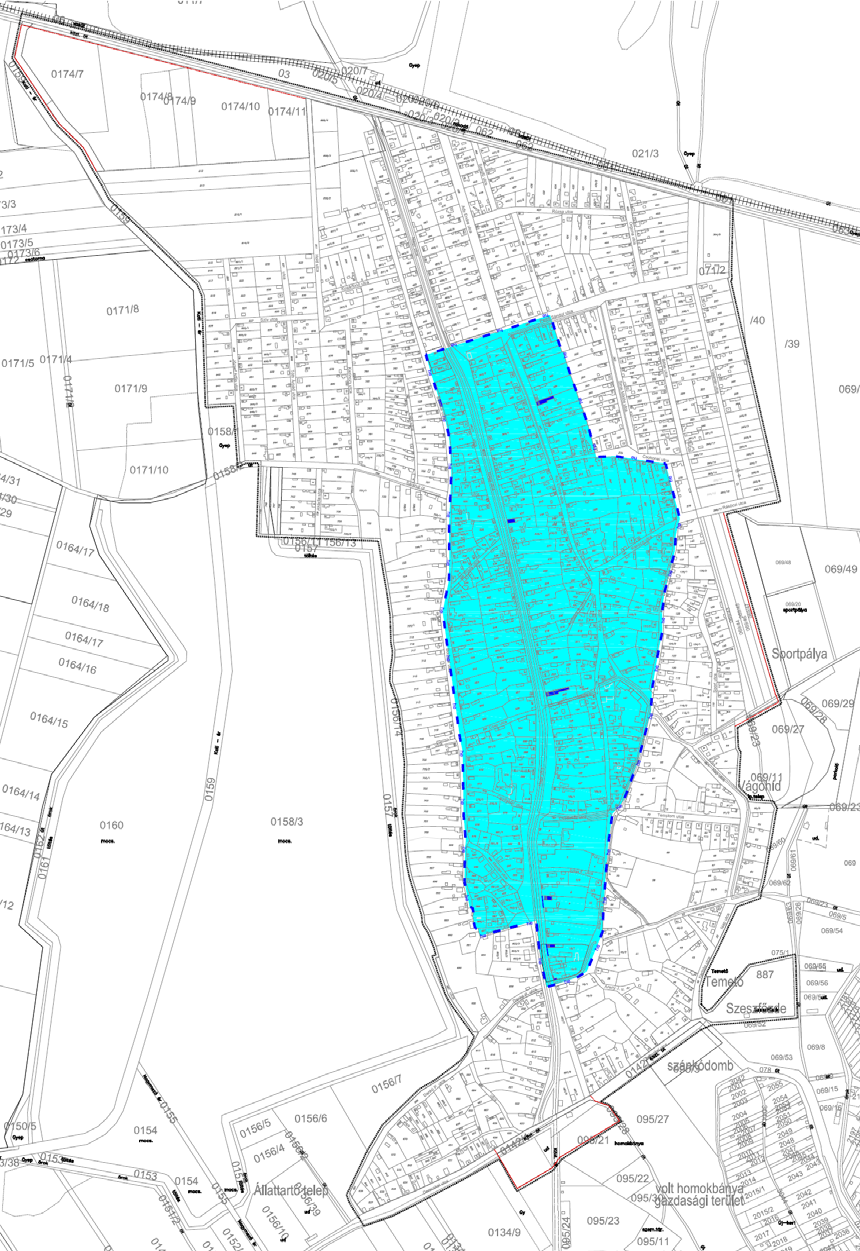 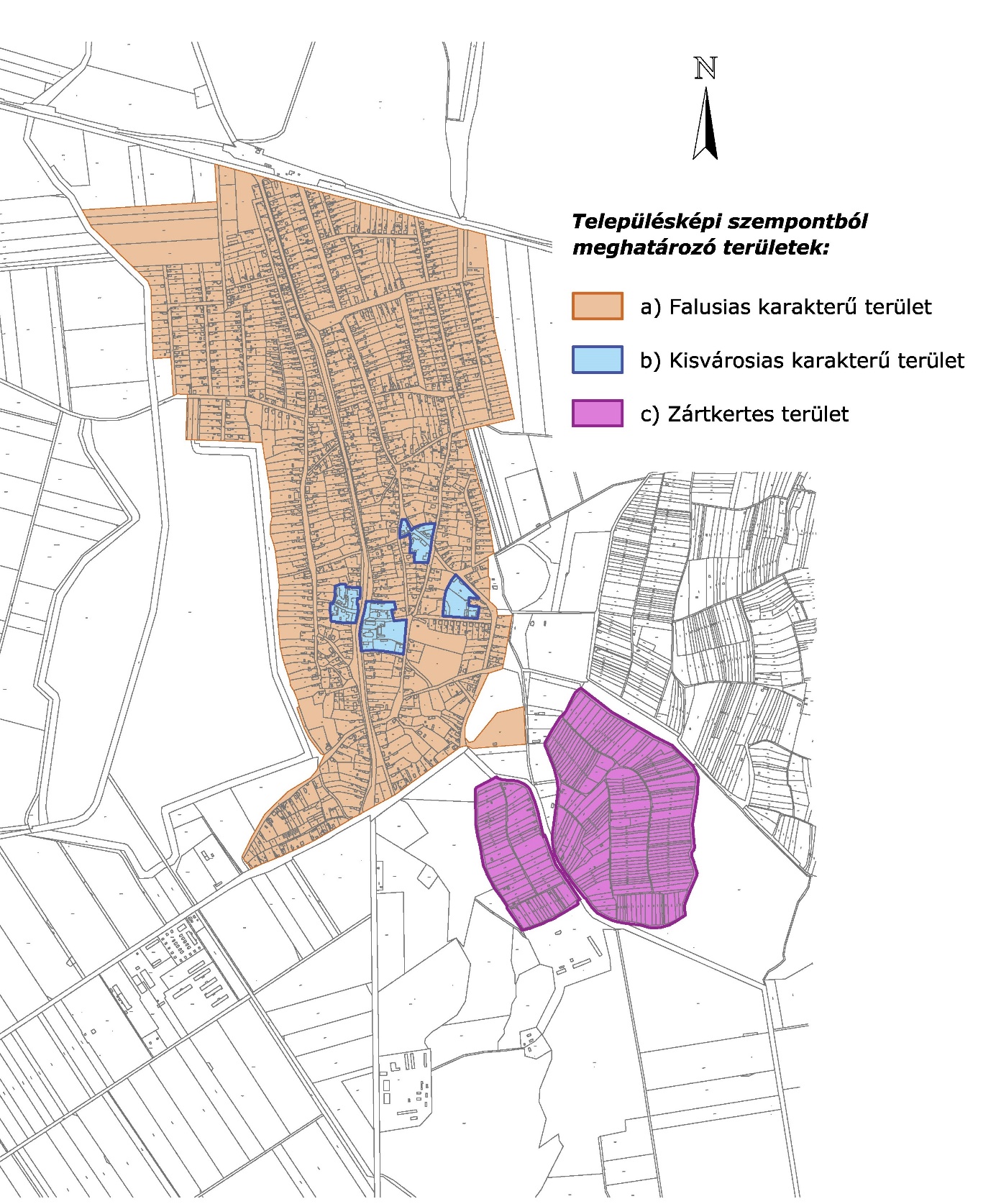 Magyar névTudományos névBorfa, tengerparti seprűcserjeBaccharis halimifoliaKaliforniai tündérhínárCabomba carolinianaVízijácintEichhornia crassipesPerzsa medvetalpHeracleum persicumSosnowsky-medvetalpHeracleum sosnowskyiHévízi gázlóHydrocotyle ranunculoidesFodros átokhínárLagarosiphon majorNagyvirágú tóalmaLudwigia grandifloraSárgavirágú tóalmaLudwigia peploidesSárga lápbuzogányLysichiton americanusKözönséges süllőhínárMyriophyllum aquaticumKeserű hamisürömParthenium hysterophorusÖrdögfarok keserűfűPersicaria perfoliataKudzu nyílgyökérPueraria montana var. lobataMagyar névTudományos névKözönséges selyemkóróAsclepias syriacaVékonylevelű átokhínárElodea nuttalliiBíbor nebáncsvirágImpatiens glanduliferaFelemáslevelű süllőhínárMyriophyllum heterophyllumKaukázusi medvetalpHeracleum mantegazzianumÓriásrebarbaraGunnera tinctoriaTollborzfűPennisetum setaceumAlternanthera philoxeroidesMicrostegium vimineumMagyar névTudományos névakácRobinia pseudo-acaciaamerikai kőrisFraxinus americanabálványfaAilanthus altissimakeskenylevelű ezüstfaElaeagnus angustifoliafekete fenyőPinus nigraerdei fenyőPinus silvestrisgyalogakácAmorpha fruticosakései meggyPrunus serotinazöld juharAcer negundoMagyar névTudományos névalkörmösPhytolacca americanajapánkeserűfű fajokFallopia spp.kanadai aranyvesszőSolidago canadensismagas aranyvesszőSolidago giganteaparlagfűAmbrosia artemisifoliaselyemkóróAsclepias syriacasüntökEchinocystis lobata